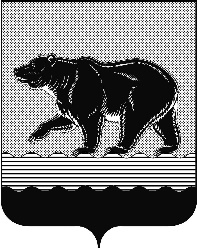 СЧЁТНАЯ ПАЛАТАГОРОДА НЕФТЕЮГАНСКА16 микрорайон, 23 дом, помещение 97, г. Нефтеюганск, 
Ханты-Мансийский автономный округ - Югра (Тюменская область), 628310  тел./факс (3463) 20-30-55, 20-30-63 E-mail: sp-ugansk@mail.ru www.admugansk.ru Заключение на проект решения Думы города Нефтеюганска «О внесении изменений в решение Думы города Нефтеюганска «О денежном содержании лица, замещающего муниципальную должность и лица, замещающего должность муниципальной службы в органах местного самоуправления города Нефтеюганска»	Счетная палата города Нефтеюганска на основании Бюджетного кодекса Российской Федерации, Федерального закона от 07.02.2011 № 6-ФЗ «Об общих принципах организации и деятельности контрольно-счетных органов субъектов Российской Федерации и муниципальных образований», Положения о Счетной палате города Нефтеюганска, утвержденного решением Думы города от 27.09.2011 № 115-V, рассмотрев проект решения Думы города Нефтеюганска «О внесении изменений в решение Думы города Нефтеюганска «О денежном содержании лица, замещающего муниципальную должность и лица, замещающего должность муниципальной службы в органах местного самоуправления города Нефтеюганска» (далее по тексту – Проект), сообщает следующее:Представленным проектом предлагается индексация на 3,8% размеров ежемесячного денежного вознаграждения лиц, замещающих муниципальные должности и оклады денежного содержания муниципальных служащих. Также проектом предлагается изменение денежного поощрения (премии) по результатам работы за год с 0,5 месячного фонда оплаты труда                               до 1 месячного фонда оплаты труда. Предусмотренные изменения подлежат применению с 01.01.2020 года. 	На основании вышеизложенного, рекомендации и предложения отсутствуют. Председатель                                                           			С.А. ГичкинаИсх. от 18.12.2019 № 542 